Rock City Church Unoffendables CurriculumContentsIntroduction………………………………………………………………………..........Page 4Table of ContentsLesson 1: “A Clean Heart”……………………………………..………………….....PageLesson 2: “It’s Not Fair”...........…………………………………………………….. PageLesson 3: “Mad at Dad: When Fathers upset us.…………………………..PageLesson 4: “Don’t Quit, Stay and Obey”………...…………………………….....PageLesson 5: “Stronger than the Giants”…………………………………………..PageLesson 6: “A Precious Stone”…………..…………….………………………........PageLesson 7: “Building others up”..………………………………..…………..........PageLesson 8: “Forgiving others” ………………………...........................................PageLesson 9: “He is My Defender”………….………………………………………...PageLesson 10: “Don’t Judge Others”……………………………………………........PageLesson 11: “Getting It Right”.........………………………………………………..PageLesson 12: “Will you Forgive Me?”……………………….................................PageLesson 13: “Walking in Forgiveness”…………………………………………...Page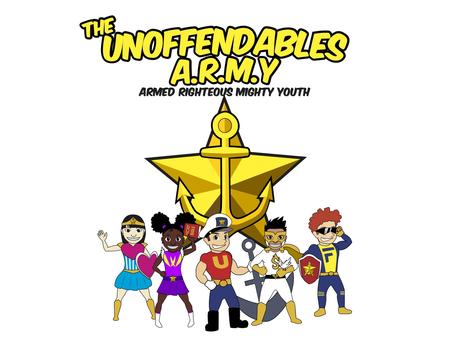 Lesson Title: A Precious StoneI Peter 2: 6-8Lesson Topic: Love is the bottom line in our relationship with the Lord-not love of principles or teachings, but love for the person of Jesus Christ. Lesson Background/Foundation for Teachers: The main element of believing is obedience. I Peter 2:6-8“For in Scripture it says:	“See, I lay a stone in Zion,
    a chosen and precious cornerstone,
and the one who trusts in him
    will never be put to shame.”[a]7 Now to you who believe, this stone is precious. But to those who do not believe,“The stone the builders rejected
    has become the cornerstone,”[b]8 and,“A stone that causes people to stumble
    and a rock that makes them fall.”[c]They stumble because they disobey the message—which is also what they were destined for.”It is not difficult to obey when you know the character and love of the one to whom you are submitting. Genesis 6:22 states plainly, “Thus Noah did; according to all that God commanded him, so he did.” Thanks to Noah’s obedience, members of every kind of land animal were protected from the global Flood. More important, Noah and his family were on the Ark, preserving mankind so that the Savior would eventually be born as a descendant of Adam through Noah.  Obedience is not something to do to avoid consequences.  It is a relationship of willing and loving obedience to God, and other authorities God has placed in our lives.   Introduction Activity – Love of God Leads to Obedience(adapted from (https://ministrytoyouth.com/youth-group-lessons-on-obedience/)Supplies Needed: Markers, whiteboardDirections: What is godly obedience?Write down their answers on the board. So, let’s hear the answer to that question in the Bible.Ask a student to read 2 John 1:6Grab a red marker and draw a huge heart over all the answers and say:We are called to obey God’s commands and the command is to LOVE.When you love God, you follow His commands.Just think about it by looking at the 10 Commandments that God gave to Moses and the Israelites.Let’s list the 10 Commandments.Write down the commands on another board, or piece of paper, as the youth name them.  Here’s the quick list:Exodus 20: The Ten CommandmentsDo not have any other god before God.Do not make yourself an idol.Do not take the Lord’s name in vain.Remember the Sabbath Day and keep it holy.Honor your mother and father.Do not murder.Do not commit adultery.Do not steal.Do not testify or fear false witness against your neighbor.Do not covet.Now, look at the first 5 commandments.The theme of these commandments is: Love God.Right?  If you love God, then you won’t take God’s name in vain or make idols to worship instead of God.You would keep the Sabbath holy…why?  Because of your love for God.Now, look at the last five: How could you sum those up by thinking of ‘love’?Love others, or as Jesus put it: Love your neighbor.If you truly love others, you won’t lie to them, steal from them, want what they have whether it’s their stuff or their spouse!It sounds simple, yet, it’s easy to miss that all God really wants from us is to love God and love others.THAT is obedience!When love decides what you do or don’t do, doesn’t it make sense that you would naturally do things that please God?The verse says to ‘walk in love’, which makes you think about learning to walk.Do any of you remember when you were learning how to walk?Probably not, but have you ever watched a baby trying to learn to crawl, then stand up, and then walk?It’s a slow process, but once they figure it out, that baby is running!And it is almost impossible to remember what it was like when you couldn’t walk or run, right?It seems natural once you learn how.That’s how it is with obedience.It’s step by step.Decision by decision.Maybe it begins with understanding how to love God.Or maybe it means that you leave today really committing to honor your parents.Maybe it means that you decide to try to take those first baby steps towards always telling the truth.You quit wondering about the ‘white lies’ and commit to saying the truth, even if it is hard.See, God doesn’t give us commands to be just like a list of do’s and don’ts.These guidelines will help us live and walk in love.And when you walk in love, you take each step knowing that you love because you are deeply loved.And that when you make mistakes, which we all will make, even in learning to be obedient, Jesus is patient with us.He loves us.The more that you walk with God and love God and love others, the more natural that obedience becomes until one day you realize that you are walking and it seems natural.SettingsPraise & Worship: Song 1: Take my life (holiness) by Micah StampleySong 2: We Believe by the NewsboysSong 3: You, You are God by CFNI by Christ for the Nations Institute)Key Verse: I Peter 2: 6-8Bible Story: Scripture Reference: I Peter 2:6-8Narrative of Story:  I Peter 2: 6-8Peter refers to Jesus as a “living stone.”  A stone is a solid foundation that we can build our lives on.  As the cornerstone of the church, He is the solid foundation that the Church rests on, and we can trust Him with our lives. As long as we obey lovingly obey Him, we will not be disappointed or “put to shame” (1:6).  In verse 6, which is a quote from Isa. 28:16), we see that we build on Christ by believing in Him.Summary (adapted from https://godswordforyou.com/thoughts/215-thoughts-from-peter/1347-jesus-the-living-stone.html)Jesus is the Cornerstone.Jesus Christ is the foundation stone – the stone from which the whole Church depends on for its direction and alignment. He is the “capstone” – the stone that holds all of the other stones in place, maintaining the “integrity” of the Church that has been built.  Jesus has a great impact on those who believe in Him. Those who trust in him ‘will never be “put to shame’. They, and all that they offer to God, are acceptable to God through Jesus Christ. Never again will they be rejected by God. Never again will they be banned from God’s presence. Like Jesus, those who believe in him are precious to God. Like Jesus, those who believe in him drawing their identity from him, are also called ‘living stones’.To those who Refuse to Believe in Jesus.To those who refuse to believe the good news about Jesus Christ, to those who disobey his command to believe in him, he is ‘a stone that causes men to stumble’ and ‘a rock that makes them fall’.Let’s look at the life of Noah, a great example love for God, and obedience that touched mankind.Story of Noah (Adapted from https://answersingenesis.org/bible-characters/noah/models-of-obedience/)The Lord gave Noah some specific instructions. “Make yourself an ark of gopherwood; make rooms in the ark, and cover it inside and outside with pitch . . .” (Genesis 7:14). Specific dimensions and more were also included in God’s command. Noah’s task would take many years to complete, and in reverent fear, Noah faithfully built the Ark “for the saving of his household” (Hebrews 11:7, ESV). Genesis 6:22 states plainly, “Thus Noah did; according to all that God commanded him, so he did.” Thanks to Noah’s obedience, members of every kind of land animal were protected from the global Flood. More important, Noah and his family were on the Ark, preserving mankind so that the Savior would eventually be born as a descendant of Adam through Noah. Bible Activity : The Keys to ObedienceGame/Object Lesson: 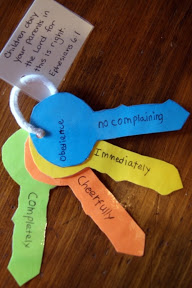 Craft/Make & Take: Title: Obedience Keys                               Supplies Needed:-key template-scissors-colored paper-pencils-small cardstock squareDirections:  Introduce the four keys to obedience:ImmediatelyCompletelyCheerfullyWithout complainingInstruct the children to imagine a door that has four different locks, each requiring a separate key. Though each one of these keys will work, all four keys are required to open the door.  Similarly, true obedience is comprised of several different keys and all four keys are necessary to attain obedience.Have the children trace a key on four different sheets of colored paper.Children cut out their own keys.Write one aspect of obedience on each key.Write I Peter 5: 6-8 on a square of cardstock, or glue on pre-printed scripture square.Hole-punch the large end, stack the keys, adding the I Peter 5: 6-8 tag and insert ½ of a pipe cleaner. Twist the end to secure.Additional Activity: Act it OutTitle: The Four Keys to ObedienceSupplies Needed: n/aDirections:  Closing Activity & Prayer: Call to Action: Prayer:  Faith At Home: Description:   Challenge:    Attachment A: Bible Trivia Questionshttps://ministry-to-children.com/kids-bible-trivia/Bible Trivia Questions for KidsQ: What is the first book in the Bible?
A: GenesisQ: What is the last book in the Bible?
A: RevelationQ: What four books tell about Jesus life on Earth?
A: Matthew, Mark, Luke, JohnQ: What is the longest book in the Bible?
A: PsalmsQ: What is the shortest book in the Bible?
A: 3 JohnQ: How many books are in the Bible? Old Testament? New Testament?
A: 66 total, 39 OT & 27 NT (in the Protestant Bible)Q: How many tribes did ancient Israel have?
A: 12Q: How many disciples did Jesus choose?
A: 12Q: Which NT book has Jesus’ Sermon on the Mount?
A: MatthewQ: In what language was most of the Old Testament given?
A: HebrewQ: In what language was most of the New Testament given?
A: GreekQ: Who was Jesus’ human mother?
A: MaryQ: Who was Jesus’ most famous cousin?
A: John the BaptistQ: What was another name for the Apostle Paul?
A: Saul of TarsusQ: What was another name for Jacob?
A: IsraelQ: What was most likely the first Gospel written?
A: MarkQ: What was most likely the last Gospel written?
A: JohnQ: What was most likely the first of Paul’s letters written?
A: 1 ThessaloniansQ: What was most likely the last New Testament book written?
A: RevelationQ: Which book in the Bible did Jesus directly write?
A: NoneATTACHMENT B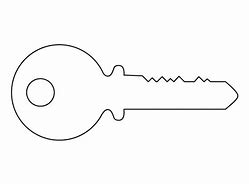 Lesson Topic:  Love is the bottom line in our relationship with the Lord-not love of principles or teachings, but love for the person of Jesus Christ. Lesson Topic:  Love is the bottom line in our relationship with the Lord-not love of principles or teachings, but love for the person of Jesus Christ. Lesson Topic:  Love is the bottom line in our relationship with the Lord-not love of principles or teachings, but love for the person of Jesus Christ. Lesson Topic:  Love is the bottom line in our relationship with the Lord-not love of principles or teachings, but love for the person of Jesus Christ. LESSONWHAT CHILDREN DOSUPPLIESPREPARATION 1Getting StartedIntroduction/Ice Breaker: Bible Baseball – Children form a square with their chairs, then, for every correctly answer Bible question, and get to throw a ball into a basket, to score points.(See Attachment A for trivia questions.)Items needed: Chairs (1 per student)1 large plastic trashcanBasketball (or softer ball)List of Bible trivia questions (see below)Teachers can create Bible trivia questions in advance, or use the questions provided (below).2Bible Exploration.Key Verse ActivityKey Verse: 1 Peter 2: 6-8, Genesis 6:22Additional verse: Bible Story: Through the example of Noah, we see that his obedience and love for God, not only was his family saved, but and entire nation was delivered.2Bible Exploration.Key Verse ActivityBible Activity: The Keys to Obedience(https://www.thebettermom.com/blog/2011/10/23/keys-to-obedience-tutorial)Children are introduced to the concept of 4 keys to obedient love and reverence for God.2Bible Exploration.Key Verse ActivityBrainstorm and act out offense situations:Using four “keys” from the object lesson, divide the class into four acting groups.  Have each group create a skit where one of the four keys is handled incorrectly, and then, handled correctly.LESSONWHAT CHILDREN DOSUPPLIESNEEDEDPREPARATION OVERVIEW3Weaving Faith Into LifeCraft/Make and Take:Obedience Keys (https://www.thebettermom.com/blog/2011/10/23/keys-to-obedience-tutorial)Children make a craft to reinforce the discussion on the four keys to obedience.(See Key template in Attachment B)-key template-scissors-colored paper-pencils-small cardstock square-pipe cleaners-one-hole, hole puncherTeachers can pre-print this week’s scripture for the children.Teacher can also pre-cut scripture squares, and ½ pipe cleaner for each child.3Weaving Faith Into LifeObject Lesson/Activity: Love of God Leads to Obedience(https://ministrytoyouth.com/youth-group-lessons-on-obedience/)Children learn how steps towards obedience show our love for God. WhiteboardMarkers (black, red)3Weaving Faith Into LifeAdditional Activity: N/ADaily Challenges:Children use their “obedience keys” to help them grow in their love for and obedience to God.4Lasting ImpressionsPrayer Points: Pray that God will help us to love and obey Him.Faith at Home:Talk about how to share what they learned with their families.Children are encouraged to study 1 Peter 2:6-8, and record difference situations throughout the week where they have been tempted to be disobedient, but were able to resist and overcome the temptation.What parents can do at home:Parents can discuss the key verse with their child, and review the four keys to obedience.